Our Word Study ListbackhadhashisawayWord Family:  Students should know how to read and write words with the _ack spelling pattern.Examples:  sent, bent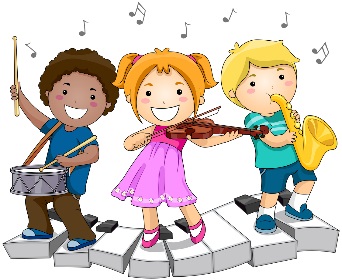 Mrs. Eberle’s Super Class NewsNews for the Week of September 11, 2017Our Word Study ListbackhadhashisawayWord Family:  Students should know how to read and write words with the _ack spelling pattern.Examples:  sent, bentMonday, September 11, 2017Home practice packetOur Word Study ListbackhadhashisawayWord Family:  Students should know how to read and write words with the _ack spelling pattern.Examples:  sent, bentTuesday, September 12, 2017Wear tennis shoes today for P.E.Home practice packetOur Word Study ListbackhadhashisawayWord Family:  Students should know how to read and write words with the _ack spelling pattern.Examples:  sent, bentWednesday, September 13, 2017Home practice packet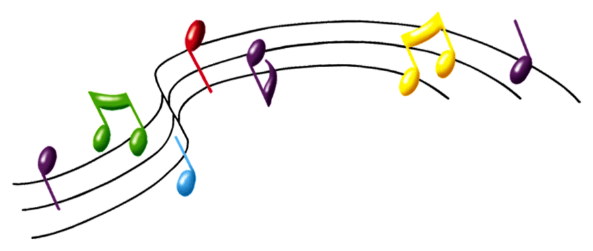 Upcoming EventsWednesday, September 13, 2017Home practice packetSeptember Birthdays  Jane          9/8Reece        9/25Jack M.     9/29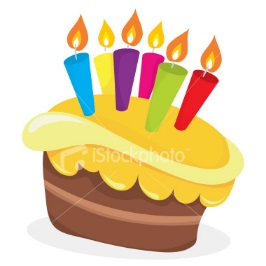 Wednesday, September 13, 2017Home practice packetSeptember Birthdays  Jane          9/8Reece        9/25Jack M.     9/29Thursday, September 14, 2017Return library bookHome practice packetSeptember Birthdays  Jane          9/8Reece        9/25Jack M.     9/29Friday, September 15, 2017Return home practice packetHave a great weekend!*PLEASE SEE OTHER SIDE.Special ClassesMonday:  ArtTuesday:  P.E., Wednesday: Music, guidanceThurs:  LibraryFriday: Computer LabLunch: 12:30-1:00Although it rarely happens, lunch times are subject to change due to delays, special activities, etc.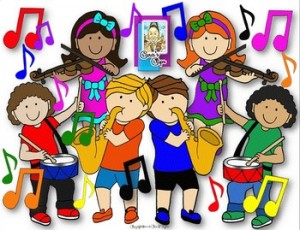 *********************Principal’s ClubEffort: HadleyCharacter: EmmaAchievement: WilliamStudent of the Week:Jack S.Congratulations!We are proud of you!Notes:*This week in reading we have focused on figuring out unknown words with the help of the pictures and asking ourselves questions when we do attempt a word. “Does it look right?  Does it sound right?  Does it make sense?”  We also practiced using known words to read new words.  For example, knowing “play” can help you read “display.”  In writing we have been using these same skills to help us write. When writing a new word we can stretch it out to hear the sounds, use a similar word we know, check the word wall, or use our green word books as a reference. We have moved into numbers 80-120 in math and are heavily focusing on place value skills.  The boys and girls have practiced showing amounts with tens and ones blocks and even moved into some work with expanded form (46=40+6).*REMINDER – No rush! * To help us feel safe and loved at school, we are creating a space in our classroom for family pictures.  Students can bring in a picture (or more than one if they need to do that to show their whole family) and we will put it on our Friends and Family board.  These do not need to be professional photographs!  Anything you have is fine!  Also, I would love to say these would be returned but they are being placed in a pretty high traffic area.  A copy might be the way to go.  Please send pictures by Friday, September 16.  Thank you! 
*Just a reminder that students are allowed to have water bottles for class. The pop-up tops work much better than the kinds with lids that have to be screwed on. When they have a water bottle, I do not have to have them go out of the classroom to get a drink. *Progress reports are coming home today. Since this is just the first quarter of first grade, these reports only cover behavior expectations. Future reports will contain information about behavior and academic progress. Please let me know if you have any questions! *If anyone would like to donate a box of plain Cheerios or saltine crackers to our class we would appreciate it. Thank you! First Grade website:  www.fkefirstgrade.weebly.com“Learning Rocks!”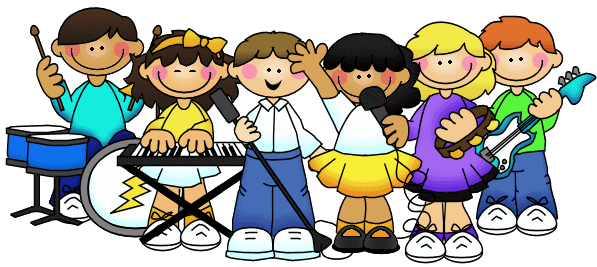 